Одномандатный избирательный округ №3(лист 2 всего 4)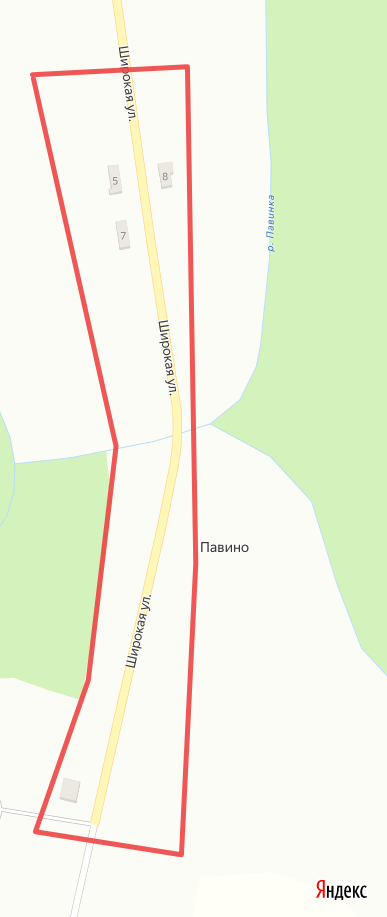 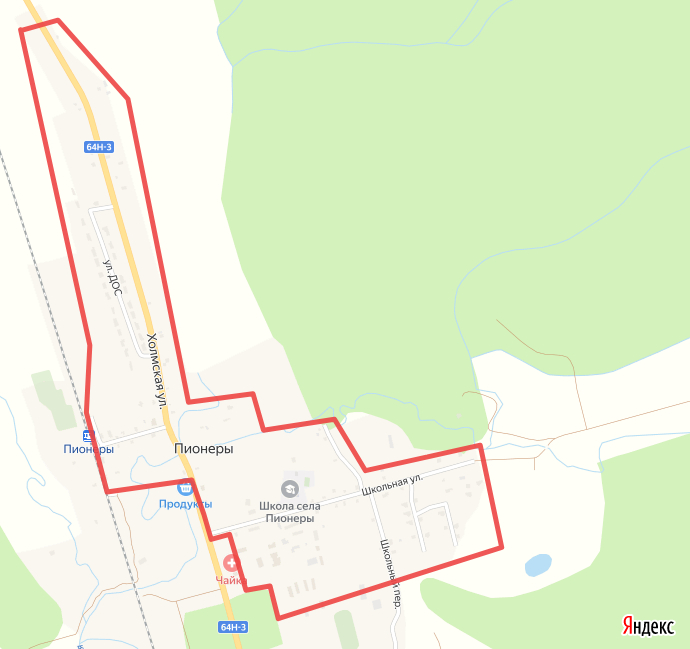 